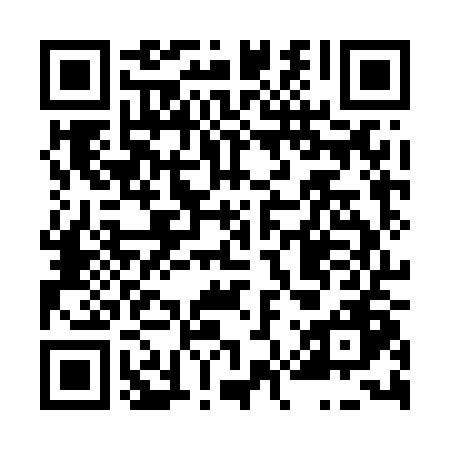 Ramadan times for Bilkovice, Czech RepublicMon 11 Mar 2024 - Wed 10 Apr 2024High Latitude Method: Angle Based RulePrayer Calculation Method: Muslim World LeagueAsar Calculation Method: HanafiPrayer times provided by https://www.salahtimes.comDateDayFajrSuhurSunriseDhuhrAsrIftarMaghribIsha11Mon4:354:356:2212:104:066:006:007:4112Tue4:324:326:2012:104:086:016:017:4313Wed4:304:306:1812:104:096:036:037:4414Thu4:284:286:1612:104:106:056:057:4615Fri4:254:256:1312:094:116:066:067:4816Sat4:234:236:1112:094:136:086:087:5017Sun4:214:216:0912:094:146:096:097:5118Mon4:184:186:0712:084:156:116:117:5319Tue4:164:166:0512:084:176:126:127:5520Wed4:144:146:0312:084:186:146:147:5721Thu4:114:116:0012:084:196:166:167:5822Fri4:094:095:5812:074:206:176:178:0023Sat4:064:065:5612:074:226:196:198:0224Sun4:044:045:5412:074:236:206:208:0425Mon4:014:015:5212:064:246:226:228:0626Tue3:593:595:5012:064:256:236:238:0827Wed3:563:565:4712:064:266:256:258:1028Thu3:543:545:4512:054:276:276:278:1229Fri3:513:515:4312:054:296:286:288:1330Sat3:493:495:4112:054:306:306:308:1531Sun4:464:466:391:055:317:317:319:171Mon4:434:436:371:045:327:337:339:192Tue4:414:416:351:045:337:347:349:213Wed4:384:386:321:045:347:367:369:234Thu4:354:356:301:035:357:377:379:255Fri4:334:336:281:035:377:397:399:276Sat4:304:306:261:035:387:417:419:297Sun4:274:276:241:035:397:427:429:328Mon4:254:256:221:025:407:447:449:349Tue4:224:226:201:025:417:457:459:3610Wed4:194:196:181:025:427:477:479:38